Publicado en Madrid el 03/12/2018 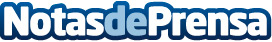 Una Navidad más sostenible con ONE OAKPara aquellos que quieran apostar estas Fiestas por la sostenibilidad, ONE OAK tiene la solución: por la compra de cada uno de sus relojes de madera, gorras y mochilas sostenibles reforestará un árbol en Galicia con el nombre elegido por el cliente y le enviará su fotografía, con la que completar el regalo de estas navidadesDatos de contacto:AutorNota de prensa publicada en: https://www.notasdeprensa.es/una-navidad-mas-sostenible-con-one-oak_1 Categorias: Nacional Moda Sociedad Galicia Ecología Emprendedores Solidaridad y cooperación Consumo http://www.notasdeprensa.es